Rešitve_MAT_8r_21_8. 5. 2020_Računanje ploščine sestavljenih likov REŠEVANJE  NALOG V DELOVNEM ZVEZKUVSI UČENCI REŠITE OSNOVNE NALOGE. POTEM SE LAHKO ODLOČITE, DA Z DELOM ZAKLJUČITE OZ. NADALJUJETE Z REŠEVANJEM NALOG B) IN POTEM ŠE C) SKLOPA!a) OSNOVNE NALOGE (za vse učence)V delovnem zvezku (76) reši nalogo 77           b) NALOGE ZA TISTE, KI ŽELIJO UTRDITI ZNANJE(za večino učencev)V delovnem zvezku (76) reši nalogi 78 in 79            c) DODATNE NALOGEV delovnem zvezku (76) reši nalogi 80* in 81*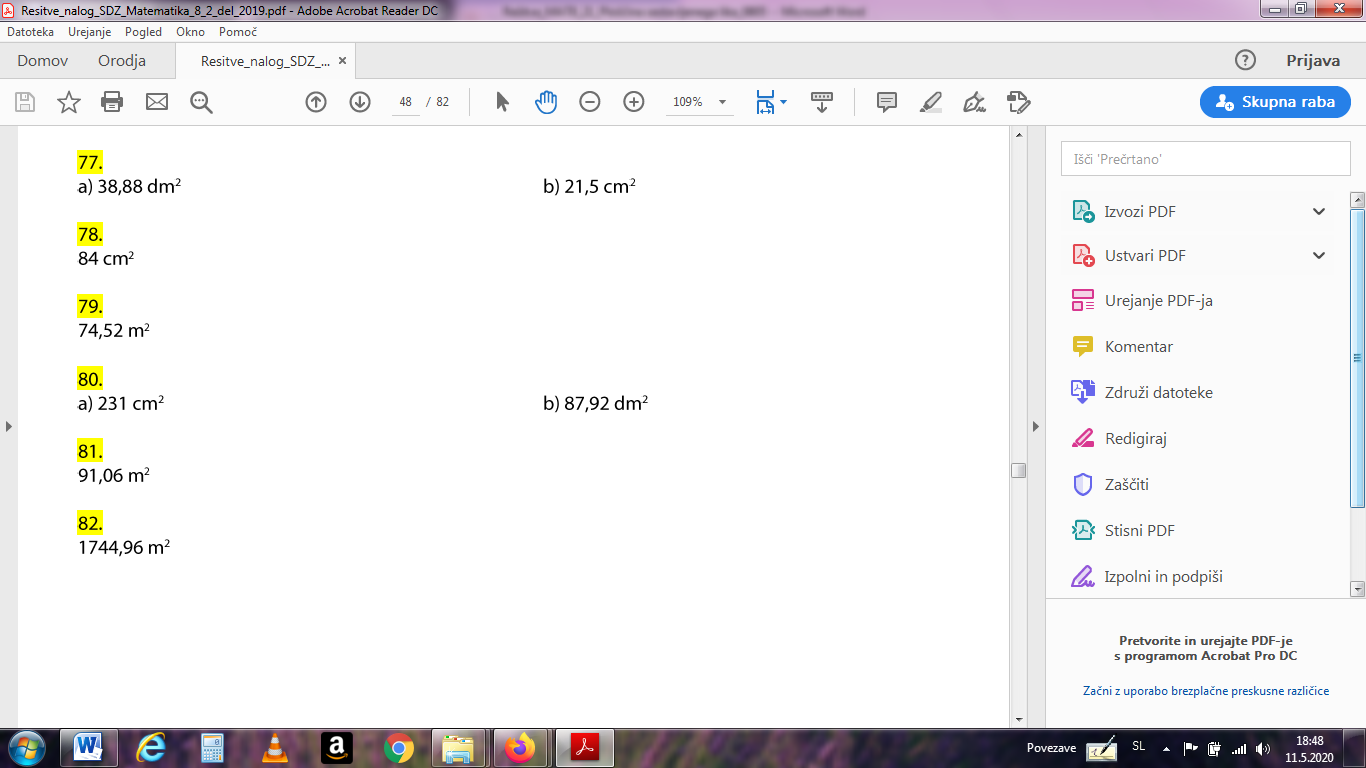 Marija Boršič